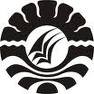 PENINGKATAN KEMAMPUAN MENGENAL ANGKA MELALUI PERMAINAN POHON ANGKA PADA ANAK KELOMPOK B DI TAMAN KANAK-KANAK NASDA ANNAFIU KECAMATAN SOREANGKOTA PAREPARE                      SKRIPSIMISDAPROGRAM STUDI PENDIDIKAN GURU PENDIDIKAN ANAK USIA DINIFAKULTAS ILMU PENDIDIKANUNIVERSITAS NEGERI MAKASSAR2014PENINGKATAN KEMAMPUAN MENGENAL ANGKA MELALUIPERMAINAN POHON ANGKA PADA ANAK KELOMPOK B DI TAMAN KANAK-KANAK NASDA ANNAFIUKECAMATAN SOREANGKOTA PAREPARESKRIPSIDiajukan untuk Memenuhi Sebagian Persyaratan Guna Memperoleh Gelar Sarjana Pendidikan  pada Program Studi Pendidikan Guru Pendidikan Anak Usia DiniStrata Satu Fakultas Ilmu PendidikanUniversitas Negeri MakassarOleh :MISDANIM. 1149 240 102PROGRAM STUDI PENDIDIKAN GURU PENDIDIKAN ANAK USIA DINIFAKULTAS ILMU PENDIDIKANUNIVERSITAS NEGERI MAKASSAR2014                          KEMENTERIAN PENDIDIKAN DAN KEBUDAYAAN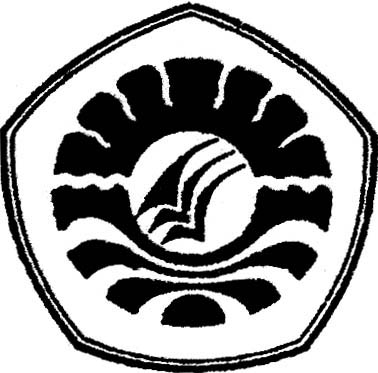             UNIVERSITAS NEGERI MAKASSAR 		         FAKULTAS ILMU PENDIDIKAN                              PROGRAM STUDI PENDIDIKAN GURU PENDIDIKAN ANAK USIA DINI                    Alamat : Kampus UNM Jl. Tamalate I Makassar                         		Telepon : 0411.883076 – 0411.884457   	Laman: www.unm.ac.idP E R S E T U J U A N   P E M B I M B I N GSkripsi dengan judul : Peningkatan Kemampuan Mengenal Angka Melalui Permainan Pohon Angka Pada Anak Kelompok B Di Taman Kanak-kanak Nasda Annafiu Kecamatan Soreang Kota Parepare Atas nama :	Nama		:  Misda	NIM		:  1149 240 102	Program Studi	:  Pendidikan Guru Pendidikan Anak Usia DiniFakultas	:  Ilmu PendidikanSetelah diperiksa dan diujikan telah memenuhi syarat untuk memperoleh gelar Sarjana Pendidikan (S.Pd) pada Fakultas Ilmu Pendidikan Program Studi Pendidikan Guru Pendidikan Anak Usia Dini Universitas Negeri Makassar             Makassar,       September 2014Pembimbing I	Pembimbing IIDr. Parwoto,M.Pd					Hajerah, S.Pd.I,M.PdNip. 19610213 198702 1 001				Nip. 19850621 201212 2 005Mengetahui:Ketua Prodi PGAUD FIP UNMSyamsuardi,S.Pd,M.PdNip. 19830210200812 1 002ii                          KEMENTERIAN PENDIDIKAN DAN KEBUDAYAAN            UNIVERSITAS NEGERI MAKASSAR 		         FAKULTAS ILMU PENDIDIKAN                              PROGRAM STUDI PENDIDIKAN GURU PENDIDIKAN ANAK USIA DINI                    Alamat : Kampus UNM Jl. Tamalate I Makassar                         		Telepon : 0411.883076 – 0411.884457   	Laman: www.unm.ac.idPENGESAHAN UJIAN SKRIPSISkripsi diterima oleh Panitia Ujian Skripsi Fakultas Ilmu Pendidikan Universitas Negeri Makassar dengan SK Dekan Nomor : 6450/UN36.4/PP/2014, Tanggal 21 Agustus 2014 untuk memenuhi sebagian persyaratan guna memperoleh gelar Sarjana Pendidikan pada Program Studi Pendidikan Guru Pendidikan Anak Usia (PGPAUD) Pada hari Kamis Tanggal 28 Agustus 2014.Disahkan oleh :Dekan FIP UNMProf. Dr. H. Ismail Tolla,M.Pd NIP. 19531230 1980031 1 005Panitia Ujian :Ketua	:  Prof. Dr. H. Ismail Tolla, M.Pd       ( ………………………… )Sekretaris	:  Syamsuardi, S.Pd, M,Pd 	( …………………………. )Pembimbing I	:  Dr. Parwoto,M.Pd    	( . .……………………….. )Pembimbing II	:  Hajerah, S.Pd.I,M.Pd            		( ……………………….… )Penguji I	:  Azizah Amal, S.S, M.Pd       	(  ……….………………... )Penguji II	:  Nurhaedah, S.Pd, M.Pd	(  ……………..………….. )iiiM O T T O	Berjuangtrus dan semangat, jangan pernah putus asaberdoa dan berusaha,yakinlah Apa yang kita lakukan dengan penuh ke ikhlasan insya Allah apa yang kita inginkan tercapai. Amin      Kuperuntukkan kepada ibubunda, suami, saudara-saudaraku, serta teman-temanku tercinta yang telah mencurahkan  kasih  sayang yang tulus dan memberikan dorongan serta motivas selama iniivPERNYATAAN KEASLIAN SKRIPSISaya yang bertanda tangan dibawah : Nama		:     MisdaNIM		:     1149 240 102Juru/Prodi	:     Program Studi Pendidikan Anak Usia Dini (PGPAUD)Jenis		:     Penelitian Tindakan KelasJudul               :      Peningkatan Kemampuan Mengenal Angka Melalui Permainan Pohon Angka Pada Anak Kelompok B Di Taman Kanak-kanak Nasda Annafiu Kecamatan Soreang Kota ParepareMenyatakan dengan sebenarnya bahwa Skripsi yang saya tulis ini benar merupakan hasil karya saya sendiri dan bukan merupakan pengambilalihan tulisan atau pikiran orang lain yang saya akui sebagai hasil tulisan atau pikiran sendiri.Apabila  dikemudian  hari terbukti atau dapat dibuktikan bahwa skripsi ini hasil jiplakan atau mengandung  unsur plagiat, maka saya bersedia menerima sanksi atas perbuatan tersebut sesuai ketentuan yang berlaku.Yang Membuat PernyataanMISDAvABSTRAKMISDA 2014. “Peningkatan Kemampuan Mengenal Angka Melalui Permainan Pohon Angka Pada Anak Kelompok B Di Taman Kanak-kanak Nasda Annafiu Kecamatan Soreang Kota Parepare” Skripsi dibimbing oleh Parwoto, M.Pd dan Hajerah, S.Pd,I.M.Pd. Program Studi Pendidikan Guru Pendidikan Anak Usia Dini.Fakultas Ilmu Pendidikan Universitas Negeri Makassar. Rumusan masalah dalam penelitian ini adalah bagaimanakah peningkatan kemampuan mengenal angka melalui permainan pohon angka pada anak kelompok B di Taman Kanak-kanak Nasda Annafiu Kecamatan Soreang Kota Parepare?. Tujuan penelitian ini untuk mengetahui peningkatan kemampuan mengenal angka melalui permainan pohon angka di Taman Kanak-kanak Nsda Annafiu. Pendekatan yang digunakan dalam penelitian adalah pendekatan kualitatif dengan jenis penelitian tindakan kelas (PTK) yang meliputi perencanaan, pelaksanaan, observasi, dan refleksi. Fokus penelitian ini adalah kemampuan mengenal angka dan permainan pohon angka. Teknik analisis data yang digunakan adalah teknik deskriptif kualitatif. Hasil penelitian menunjukkan bahwa ada peningkatan kemampuan mengenal angka melalui permainan pohon angka di Taman Kanak-kanak Nasda Annafiu  Kecamatan Soreang Kota Parepare. Peningkatan dapat dilihat dari setiap siklus pembelajaran, siklus I mengajar guru kategori cukup dan belajar anak kategori cukup dan pada siklus II kemampuan mengajar guru dan belajar anak meningkat menjadi kategori baik sehingga dapat disimpulkan kemampuan mengenal angka melalui permainan pohon angka di Taman Kanak-kanak Nasda Annafiu Kecamatan Soreang Kota Parepare meningkat.viPRAKATA	Puji  syukur   penulis  panjatkan  kepada  Allah, karena  atas  limpahan rahmat-Nya lah sehingga Penelitian yang berjudul “Peningkatan  Kemampuan  Mengenal  Angka  Melalui  Permainan  Pohon  Angka  Pada  Anak  Kelompok  B  Di Taman Kanak-kanak  Nasda  Annafiu  Kecamatan  Soreang  Kota  Parepare“ dapat  diselesaikan  pada  waktu  yang  telah  ditentukan. 	Tak  jarang  kesulitan  yang  penulis  alami  pada  saat  penyusunan  skripsi  ini, baik  dalam  pengumpulan  bahan  sampai  kepada  pelaksanaan  penelitian  hingga  pada saat  proses penyusunannya. Namun  berkat  semua  dorongan, doa  serta  bimbingan dari  Dr, Parwoto,M.Pd  selaku  dosen  pembimbing  I  dan                Hajerah, S.Pd.I,M.Pd  selaku dosen  pembimbing  II, sehingga  kesulitan  yang  dialami  dapat  teratasi.		Selain  itu  ucapan  terima  kasih  tak  lupa  juga  penulis   sampaikan  kepada  yang  terhormat  :Prof. Dr. H. Arismunandar,M.Pd, Sebagai  Rektor  Universitas  Negeri  Makassar yang  telah  memberi  peluang  untuk  mengikuti  proses  perkulihan  di  Pendidikan  Anak  Usia  Dini  Fakultas  Ilmu  Pendidikan  UNM.viiProf. Dr, H. Ismail Tolla,M.Pd  selaku  Dekan  Fakultas  Ilmu  Pendidikan  Universitas  Negeri  Makassar, yang  telah  memberikan  kesempatan  kepada  peneliti  untuk  mengembangkan  diri  pada  Program  Pendidikan  Guru  Pendidikan  Anak  Usia  Dini  pada  Universitas  Negeri  Makassar.Syamsuardi, S.Pd,M.Pd  dan  Arifin Manggau, S.Pd,M.Pd  selaku  Ketua  dan Sekertaris  Prodi  PG-PAUD  yang  selalu  memberi  dorongan  dan  pengarahan  dalam  bidang  akademik  PG-PAUD.Bapak dan Ibu  selaku  tim  Dosen  pada PG-PAUD FIP Universitas  Negeri  Makassar  yang  telah  memberi  dorongan  dan  pengarahan  dalam  bidang  akademik  PG-PAUD.Ibu  Kepala  dan  Guru Taman  Kanak-kanak  Nasda  Annafiu  Kecamatan  Soreang  Kota  Parepare, yang  telah  bersedia  menerima  dan  membantu  penulis  dalam  melaksanakan  penelitian.Rekan-rekan  mahasiswa  S1  PG-PAUD  FIP  UNM yang telah banyak memberikan  dorongan  semangat  serta  kerjasama  yang  baik  sehingga  skripsi ini  bisa   terselesaikan.Kepada  orang  tua  dan  suamiku  yang  tercinta  dengan  segala  kerelaan keiklasan  dan  doa  yang  senantiasa  diberikan  demi  terselesainya  pendidikan  sampai  saat  ini. Kepada  saudara-saudaraku  dan  teman-teman  yang  tersayang  atas  doanya  sehingga  penulis  dapat  menyelesaikan  studi  di  Universitas  Negeri  Makassar.viiiPihak  yang  tidak  sempat  penulis  sebutkan  satu  persatu  yang  turut  membantu penulis  dalam  penulisan skripsi  ini.				Atas  segala  kerendahan  hati serta  dukungan  yang  selama  ini  diberikan, semoga  mendapatkan balasan dari TUHAN, Amin.	Penulis  menyadari  bahwa  skripsi  ini  masih  jauh  dari  kesempurnaan  untuk itu  segala kritik  dan  saran  yang  membangun  sangat  penulis  harapkan. Semoga skripsi  ini  dapat  bermanfaat  bagi  kita  semua, terutama  yang  berkecimpung dalam  dunia  pendidikan.  							         Parepare,	        September  2014								Penulis						          MISDAixDAFTAR ISI     HalamanHALAMAN JUDUL  …………………………………………………………		iLEMBAR PERSETUJUAN PEMBIMBIG …………………………………..       iiPERNYATAAN KEASLIAN SKRIPSI  ……………………………….........        iiiMOTTO ……………………………………………………………………….       iv ABSTRAK ……………………………………………………………………        vPRAKATA ……………………………………………………………………       viDAFTAR ISI  ………………………………………………………………….      ix       DAFTAR GAMBAR ………………………………………………………….      xiiDAFTAR LAMPIRAN ………………………………………………………..     xiiiBAB I		PENDAHULUAN …………………………………………………      1Latar belakang masalah ………………………………………..      1Rumusan masalah ……………………………………………..       6Tujuan penelitian ………………………………………………      6Manfaat penelitian …………………………………………….       6BAB II		KAJIAN PUSTAKA, KERANGKA PIKIR, DAN HIPOTESIS TINDAKANKajian pustaka …………………………………………………      7Mengenal Angka  ……………………………...................        7Pengertian Angka ………………………....................         7Tujuan Mengenal Angka …….....................................         8Tahap Perkembangan Mengenal Angka .....................          8Indikator Mengenal Angka ……………………….......       10Bermainan Dengan Pohon Angka  ………………………..      10Pengertian Bermain Pohon Angka …………………….     10Manfaat Bermain Pohon Angka …............................          12Tujuan Bermain Pohon Angka …………………….....       15Langkah-langkah Bermain Pohon Angka …………….      16Kerangka pikir………………………………………………....      17Hipotesis tindakan……………………………………………..      19xBAB III	METODE PENELITIAN ………………………………………….     20Pendekatan dan jenis penelitian ……………………………….      20Fokus penelitian ……………………………………………….      20Setting dan subjek penelitian ………………………………….      21Rancangan tindakan (persiapan,pelaksanaan, observasievaluasi, dan    refleksi) ……………………………………….      21Teknik dan prosedur pengumpulan data ………………………      26Teknik analisis data dan standar pencapaian ………………….      27BAB IV	HASIL PENELITIAN DAN PEMBAHASAN …………………..       29Hasil Penelitian ………………………………………………..      29Pembahasan ……………………………………………………     45BAB V	KESIMPULAN DAN SARAN ……………………………………     47	A.  Kesimpulan  ……………………………………………………     47Saran-saran ……………………………………………………       48DAFTAR PUSTAKA ………………………………………………………….     49LAMPIRAN-LAMPIRAN …………………………………………………….     50RIWAYAT HIDUP ……………………………………………………………     51xiDAFTAR  GAMBARNomor			Judul gambar				Halaman   2.1	Bagan  Kerangka  Pikir …………………………………	 18   3.1	Skema  Model  Penelitian  Tindakan  Kelas ……………           22xiiDAFTAR LAMPIRANJenis  Lampiran 					       		              HalamanKisi-kisi  Instrumen ………………………………………………………….     51Rencana  Kegiatan  Harian  (  RKH  ) ……………………………………….     52   Skenario  Rencana  Kegiatan  Harian  (  RKH  ) …………………………….     55Lembar  Observasi  Guru …………………………………………………….     64Rubrik Penilaian Observasi Guru ……………………………………………     66Lembar  Observasi  Anak …………………………………………………….     68Rubrik Penilaian Observasi Anak ……………………………………………     72Surat  Izin  Penelitian ………………………………………………………..      73Surat  Keterangan  Telah  Melakukan  Penelitian …………………………...      74Riwayat Hidup ……………………………………………………………….      75xiii